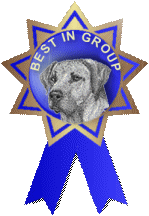 Чемпион страны, имеющей договор с Россией, может стать Чемпионом России, получив один российский САС. 
Титул "CAC" не присваивается по классу щенков, юниоров (исключая международные выставки, где присваивается Ю.САС – JCAC), и ветеранов! 

Федерации: 
РФОС - Российская Федерация Охотничьего Собаководства, 
РФСС - Российская Федерация Служебного Собаководства, 
РОЛС - Российское Объединение Любительского Собаководства, 
АНКОР - Ассоциация Независимых Кинологических Организаций России. 


• Интернациональные выставки уровня CACIB всех пород (Чемпион РКФ и Кандидат в Интерчемпионы) с присвоением САС в каждом классе, CACIB и Чемпион РКФ — Лучшему кобелю и Лучшей суке породы. 
• Всероссийские федеративные ( РФОС, РФСС, РОЛС, АНКОР) уровня САС (Кандидат в Национальные Чемпионы) всех пород с присвоением САС и Чемпион Федерации в каждом классе. 
• Региональные всех пород. С присвоением САС и Кандидат в Чемпионы Федерации Лучшему Кобелю и Лучшей Суке породы. 
• Межрегиональная всех пород. С присвоением САС и Чемпион Федерации – Лучшему кобелю и суке в породе; и Кандидат в Чемпионы Федерации в каждом взрослом классе. 
• Национальные монопородные (Чемпионат Национального Клуба Породы). С присвоением КЧК и СС в каждом классе и ЧК - Лучшему кобелю и Лучшей суке породы. 
• Региональные монопородные уровня СС (Сертификат Соответствия титулу КЧК) и КЧК (Кандидат в Чемпионы Клуба). С присвоением КЧК Лучшему кобелю и Лучшей суке породы, которых выбирают среди Победителей взрослых классов. СС присваивается Победителям классов, выходящих в сравнительный ринг на КЧК, и любым другим собакам с оценкой ОТЛИЧНО, если эксперт считает их качество не ниже, чем качество Победителя. 2 СС приравниваются титулу КЧК при учёте на титул ЧК по совокупности, если СС получены под разными экспертами. 
• Открытые клубные выставки, племенные смотры, выводки молодняка, щенячьи выводки. С присвоением неофициальных титулов внутреннего использования по данному клубу. 

ВЫСТАВОЧНЫЕ ВЕРШИНЫ 
Кандидат в Чемпионы Федерации (КЧ РОЛС, КЧ АНКОР, КЧ РФОС, КЧ РФСС) 
Присваивается победителям взрослых классов на Межрегиональной выставке. 

Чемпион Федерации (Чемпион РОЛС, АНКОР, РФОС, РФСС) 
Присваивается собакам, получившим соответствующий титул на Всероссийской или Межрегиональной выставке соответствующей Федерации или имеющей 4 сертификата КЧ Ф соответствующей федерации. Титул ЧФ присваивается лучшему кобелю и лучшей суке в породе на межрегиональной выставке соответствующей Федерации и в каждом взрослом классе на всероссийской выставке. Подтверждение титула и выдача сертификата производится в каждой конкретной Федерации. 

Чемпион РКФ (Ч РКФ) 
Присваивается собакам, получившим сертификаты "Чемпион Федерации" (минимально учитывается 2 федерации). Подтверждение титула и выдача сертификата производится в РКФ. 

Чемпион России (ЧР) 
Чемпионом России можно стать только по совокупности сертификатов САС РКФ. Этот титул присваивается собакам, имеющим родословную РКФ, ФЦИ или страны, признаваемой ФЦИ. Собакам, имеющим РЕГИСТРОВУЮ родословную (с буквой "Р" в номере, говорящей о неизвестном происхождении кого — либо из предков трёх поколений), титулы выше САС не подтверждаются РКФ и ФЦИ, но все положенные регламентом выставки сертификаты им выдаются, вплоть до CACIB. 
Такая собака может иметь сотню САС и десяток CACIB, но при этом - никогда не станет Чемпионом России или Интерчемпионом. 
Чемпионом России может стать собака, получившая 4 сертификата САС под тремя разными экспертами. Между первым и последним САС должен пройти 1 год и 1 день, или более. (С января 2004 года планируются новые правила, при которых надо собрать 6 САС с любых выставок РКФ от разных экспертов, и срок набора не оговаривается) 
Если САС на выставке получила собака, которая к этому моменту уже имеет подтверждённое РКФ звание Чемпиона России, то САС подтверждается собаке, получившей на этой выставке сертификат R.CAC, и учитывается как CAC для подсчёта титулов на получение звания Чемпион России. Другими словами, САС выдаётся кому положено, а подтверждается РКФ резерной собаке. 
Заявление владельца на получение у собаки сертификатов: Юный Чемпион России, Чемпион РКФ, Чемпион России, Интерчемпион и Гранд Чемпион России - принимается в РКФ при наличии подтверждений титулов (не обязательно), оригиналов и ксерокопий сертификатов и дипломов, R.CAC (если они учитывались как САС), выданных в день выставки, плюс, ксерокопия родословной собаки - претендента. 
ВНИМАНИЕ!!! К заявке на ЧР необходимо приложить: 
1. Ксерокопию родословной собаки 
2. Подтверждения САС или их оригиналы. 
Оформление производится в офисе РКФ или через любой клуб собаководства. 

Чемпион Национального Клуба Породы (ЧК) 
Этот уникальный титул можно получить по совокупности или сразу, победив на единственной в году Национальной выставке – Чемпионате породы. 
Только двое в год - сука и кобель, могут стать Чемпионами клуба напрямую, в этом и состоит уникальность и редкость данного титула. 
Получив 3 сертификата КЧК под двумя разными экспертами, также можно стать Чемпионом Национального Клуба Породы, учитывая и СС. 2 СС полученные у двух разных экспертов приравниваются к КЧК. Обмен сертификатов производится в НКП.У Национальных клубов разных пород правила набора ЧК отличаются друг от друга. У большинства из них введён титул Юный Чемпион НКП. 

Интернациональный Чемпион (INT. CH) 
Достаточно получить 4 сертификата CACIB в трёх странах от 3 разных экспертов. 1 CACIB надо получить в стране проживания владельца или в стране происхождения породы. 
Между получением первого и последнего сертификата CACIB должен пройти 1 год и 1 день. 
Для собак, владельцы которых проживают на территории России, для получения титула Интернациональный Чемпион 11 регионов РКФ приравнены к странам. 
При наборе региональных сертификатов на территории России для сдачи документов в оформление на интерчемпионство, среди полученны должны присутствовать: 3 CACIB от разных иностранных экспертов, и лишь четвёртый и остальные - от отечественных судей. 
Подтверждение на данный титул, чаще всего, присылают из штаб — квартиры ФЦИ по почте в РКФ. 
Международные титулы CACIB подтверждаются ТОЛЬКО при наличии у собаки ЭКСПОРТНОЙ родословной! 

Будучи Чемпионом России и получив CAC в некоторых странах, с которыми подписан специальный двухсторонний договор, можно получить Чемпионство этой страны. 
К договорным странам относятся: Беларусь, Украина, Молдова, Грузия, Болгария, Румыния, Эстония, Литва, Латвия, Казахстан, ... и ещё добрая половина стран Международной Кинологической Федерации и стран, признаваемых ФЦИ. 

ВНИМАНИЕ! 
В правила получения титулов РКФ могут вноситься изменения, о которых мы вас постараемся своевременно информировать. 


РАСШИФРОВКА СОКРАЩЕНИЙ, 
принятых при обозначении выставочных титулов: 

INT.СН. - Интернациональный Чемпион по Красоте 
MULTI.CH. - Национальный Чемпион трёх и более стран 
ВОВ - Лучший Представитель Породы 
BOS - Лучший Противоположного Пола (проигравший Лучшему Представителю Породы) 
CACIB - Кандидат в Интернациональные Чемпионы по Красоте 
R.CACIB - Резервный Кандидат в Интернациональные Чемпионы по Красоте 
CAC - Кандидат в Национальные Чемпионы по Красоте 
R.CAC - Резервный Кандидат в Национальные Чемпионы 
Ч РКФ - Чемпион Российской Кинологической Федерации (СН.RKF) 
ЧР - Чемпион России по красоте (СН.RUS) 
CH - Национальный Чемпион любой страны 
ЮЧР (JCH) - Юный Чемпион России или др. страны 
CW - Победитель Класса (претенденты на ВОВ) 
R.CW - Резервный Победитель Класса 
CW b /p / j / v - Победитель класса, бэби, щенков, юниоров, ветеранов 
СС – Сертификат Соответствия титулу КЧК 
КЧК - Кандидат в Чемпионы Национального Клуба Породы 
ЧК - Чемпион Национального Клуба Породы 
BIS - Лучшая Собака Выставки 
R. BIS - Резервная Лучшая Собака Выставки 
BIS - (III-V) - Призер Бест ин Шоу 
BIG - Победитель Группы ФЦИ 
BIG - (III-V) - Призер Бест ин Групп 
BOB b (baby) – Лучший Бэби Породы 
BOB р (puppy) - Лучший Щенок Породы 
BOB j (junior) - Лучший Юниор Породы 
BOB v (veteran) - Лучший Ветеран Породы 
BIS b - Лучший Бэби Выставки 
BIS р - Лучший Щенок Выставки 
BIS j - Лучший Юниор Выставки 
BIS v - Лучший Ветеран Выставки 

ВНИМАНИЕ! 
Собаки, получившие титул ВОВ, обязаны выставиться на конкурс «Лучший в Группе ФЦИ» (BIG), иначе все полученные на этой выставке титулы будут аннулированы! Риджбек относится к 6 группе ФЦИ (гончие и родственные им породы). 
СОХРАНЯЙТЕ СЕРТИФИКАТЫ И КОПИИ ОПИСАНИЙ ВАШЕЙ СОБАКИ С КАЖДОЙ ВЫСТАВКИ. 
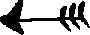 Конец формыКонец формы